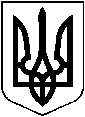 УКРАЇНАХМІЛЬНИЦЬКА МІСЬКА РАДАВінницької області       Р І Ш Е Н Н Я № 1237від  20.11.2017 року                                                                 44 сесія міської ради                                                                                                      7 скликання     Про внесення змін та доповнень до міської цільової Програми регулювання земельних відносинта управління комунальною власністюу місті Хмільнику на 2017-2020 роки (зі змінами)Враховуючи службову записку начальника відділу  земельних відносин Хмільницької міської ради Тишкевич С.В. щодо необхідності замовлення проектів землеустрою та технічних документацій із землеустрою на земельні ділянки в межах міста у 2018-2020 р., лист КП «Хмільницька ЖЕК» від 24.10.2017р. №247 щодо необхідності проведення капітального ремонту будівлі по вул. Пушкіна,36 з метою забезпечення збереження та ефективного використання комунального майна, керуючись ст.ст. 26, 59, 60 Закону  України  «Про місцеве самоврядування в Україні», міська рада В И Р І Ш И Л А:1. Внести наступні зміни та доповнення до міської цільової Програми  регулювання земельних відносин та управління комунальною власністю у місті Хмільнику на 2017-2020 роки, затвердженої рішенням 28 сесії міської ради 7 скликання від 27.12.2016 року №674 (зі змінами), а саме:1.1. Пункт 8 та пункт 9 розділу 1 «Загальна характеристика міської цільової програми регулювання земельних відносин  та управління комунальною власністю у м.Хмільнику на 2017-2020 роки» викласти у новій редакції:1.2. Таблицю  «Ресурсне забезпечення Програми» розділу 5 «Перелік завдань та заходів Програми  та результативні показники» викласти у новій редакції:1.3. Таблицю  «Показники продукту та ефективності Програми» розділу 5 «Перелік завдань та заходів Програми  та результативні показники» доповнити пунктами 5 та 7, а пункти 1, 1, 8 викласти в новій редакції:1.4.  Підпункт 1.2.2. розділу 6.«Напрямки діяльності та заходи Програми» викласти в новій редакції згідно з додатком.1.5. Пункт 2.4 «Придбання комунального майна» розділу 6. «Напрямки діяльності та заходи Програми» доповнити підпунктами 2.4.2 та 2.4.3 згідно з додатком.1.6. Пункт 3.1 «Реконструкція, капітальний ремонт комунального майна» розділу 6. «Напрямки діяльності та заходи Програми» доповнити підпунктом 3.1.4. згідно з додатком.2. Відповідні пункти Програми в попередній редакції вважати такими, що втратили чинність.3.  Відділу організаційно-кадрової роботи міської ради у документах постійного зберігання (рішення 28 сесії міської ради 7 скликання від 27.12.2016 р. №674 зі змінами) зазначити факт та підставу втрати чинності відповідних пунктів Програми.4.  Контроль за виконанням цього рішення покласти на постійну комісію міської ради з питань планування, бюджету, економічного розвитку та підприємництва (Кондратовець Ю.Г.) та постійну комісію міської ради з питань комплексного розвитку міста, регулювання комунальної власності і земельних відносин (Прокопович Ю.І.)              Міський голова                                                             С.Б.Редчик Додатокдо рішення  44 сесії міської ради 7 скликаннявід 20.11.2017 року №1237                             6. Напрямки діяльності та заходи Програми                     Секретар міської ради                                                                                                                  П.В.Крепкий 8.Обсяги фінансування Програми всього (тис. грн.)3 664,405 9.З них фінансування за рахунок коштів міського бюджету (тис. грн.)3 647,405Джерела фінансуванняОбсяг фінансу вання, всього (тис. грн.)В тому числі за роками:В тому числі за роками:В тому числі за роками:В тому числі за роками:Джерела фінансуванняОбсяг фінансу вання, всього (тис. грн.)2017201820192020Міський бюджет3 647,4052867,405275,0255,0250,0Кошти не бюджетних джерел17,05,04,04,04,0№ Назва показникаОдиниця  виміруВихідні дані на початок Програми2017201820192020Всього на період дії ПрограмиПоказники продуктуПоказники продуктуПоказники продуктуПоказники продуктуПоказники продуктуПоказники продуктуПоказники продуктуПоказники продуктуПоказники продукту1Кількість укладених договорів оренди земельних діляноккількість6206506857077331205Кількість об’єктів нерухомого кому нального майна, в яких передбачається проведення ремонтукількість33---3Показники ефективностіПоказники ефективностіПоказники ефективностіПоказники ефективностіПоказники ефективностіПоказники ефективностіПоказники ефективностіПоказники ефективностіПоказники ефективності7Середній розмір видатків на ремонт нерухомого комунального майнатис.грн.-461,758----Показники якостіПоказники якостіПоказники якостіПоказники якостіПоказники якостіПоказники якостіПоказники якостіПоказники якостіПоказники якості1Збільшення кількості орендарів земельних діляноккількість50303527281208Забезпечення покращення та збереження комунального майнакількість-3---3№з/пНазва напряму діяльностіПерелік заходів ПрограмиТермін виконанняТермін виконанняВиконавці Виконавці Джерела фінансування Орієнтовні обсяги фінансування (тис. грн.) Орієнтовні обсяги фінансування (тис. грн.) Орієнтовні обсяги фінансування (тис. грн.) Орієнтовні обсяги фінансування (тис. грн.) Орієнтовні обсяги фінансування (тис. грн.) Орієнтовні обсяги фінансування (тис. грн.) Орієнтовні обсяги фінансування (тис. грн.) Орієнтовні обсяги фінансування (тис. грн.) Орієнтовні обсяги фінансування (тис. грн.)Очікуванийрезультат    №з/пНазва напряму діяльностіПерелік заходів ПрограмиТермін виконанняТермін виконанняВиконавці Виконавці Джерела фінансуваннявсьоговсьогов тому числі в тому числі в тому числі в тому числі в тому числі в тому числі в тому числі Очікуванийрезультат    №з/пНазва напряму діяльностіПерелік заходів ПрограмиТермін виконанняТермін виконанняВиконавці Виконавці Джерела фінансуваннявсьоговсього2017201720182018201920192020Очікуванийрезультат    РЕГУЛЮВАННЯ ЗЕМЕЛБНИХ ВІДНОСИНРЕГУЛЮВАННЯ ЗЕМЕЛБНИХ ВІДНОСИНРЕГУЛЮВАННЯ ЗЕМЕЛБНИХ ВІДНОСИНРЕГУЛЮВАННЯ ЗЕМЕЛБНИХ ВІДНОСИНРЕГУЛЮВАННЯ ЗЕМЕЛБНИХ ВІДНОСИНРЕГУЛЮВАННЯ ЗЕМЕЛБНИХ ВІДНОСИНРЕГУЛЮВАННЯ ЗЕМЕЛБНИХ ВІДНОСИНРЕГУЛЮВАННЯ ЗЕМЕЛБНИХ ВІДНОСИНРЕГУЛЮВАННЯ ЗЕМЕЛБНИХ ВІДНОСИНРЕГУЛЮВАННЯ ЗЕМЕЛБНИХ ВІДНОСИНРЕГУЛЮВАННЯ ЗЕМЕЛБНИХ ВІДНОСИНРЕГУЛЮВАННЯ ЗЕМЕЛБНИХ ВІДНОСИНРЕГУЛЮВАННЯ ЗЕМЕЛБНИХ ВІДНОСИНРЕГУЛЮВАННЯ ЗЕМЕЛБНИХ ВІДНОСИНРЕГУЛЮВАННЯ ЗЕМЕЛБНИХ ВІДНОСИНРЕГУЛЮВАННЯ ЗЕМЕЛБНИХ ВІДНОСИНРЕГУЛЮВАННЯ ЗЕМЕЛБНИХ ВІДНОСИН1.2Забезпечення виготовле ння та проведення експертної грошової оцінки земель та замовлення проектів  землеустрою та технічної документації із землеустрою1.2.2. Замовлення проектів землеустрою та технічних документацій із землеустрою на земельні ділянки в межах міста  1.2.2. Замовлення проектів землеустрою та технічних документацій із землеустрою на земельні ділянки в межах міста  2017-2020 2017-2020 Відділ земельних відносинМіський бюджет400,0400,0100,0100,0100,0100,0100,0100,0100,0Забезпечення вільного обороту земель2.УПРАВЛІННЯ КОМУНАЛЬНОЮ ВЛАСНІСТЮ 2.УПРАВЛІННЯ КОМУНАЛЬНОЮ ВЛАСНІСТЮ 2.УПРАВЛІННЯ КОМУНАЛЬНОЮ ВЛАСНІСТЮ 2.УПРАВЛІННЯ КОМУНАЛЬНОЮ ВЛАСНІСТЮ 2.УПРАВЛІННЯ КОМУНАЛЬНОЮ ВЛАСНІСТЮ 2.УПРАВЛІННЯ КОМУНАЛЬНОЮ ВЛАСНІСТЮ 2.УПРАВЛІННЯ КОМУНАЛЬНОЮ ВЛАСНІСТЮ 2.УПРАВЛІННЯ КОМУНАЛЬНОЮ ВЛАСНІСТЮ 2.УПРАВЛІННЯ КОМУНАЛЬНОЮ ВЛАСНІСТЮ 2.УПРАВЛІННЯ КОМУНАЛЬНОЮ ВЛАСНІСТЮ 2.УПРАВЛІННЯ КОМУНАЛЬНОЮ ВЛАСНІСТЮ 2.УПРАВЛІННЯ КОМУНАЛЬНОЮ ВЛАСНІСТЮ 2.УПРАВЛІННЯ КОМУНАЛЬНОЮ ВЛАСНІСТЮ 2.УПРАВЛІННЯ КОМУНАЛЬНОЮ ВЛАСНІСТЮ 2.УПРАВЛІННЯ КОМУНАЛЬНОЮ ВЛАСНІСТЮ 2.УПРАВЛІННЯ КОМУНАЛЬНОЮ ВЛАСНІСТЮ 2.УПРАВЛІННЯ КОМУНАЛЬНОЮ ВЛАСНІСТЮ 2.УПРАВЛІННЯ КОМУНАЛЬНОЮ ВЛАСНІСТЮ 2.4Придбання комунального майна2.4.2. Придбання та встановлення теплового лічильника для забезпечення послугами теплопостачання гуртожитку по вул. Сергія Муравського, 11 в м. Хмільнику, Вінницької обл. 2.4.2. Придбання та встановлення теплового лічильника для забезпечення послугами теплопостачання гуртожитку по вул. Сергія Муравського, 11 в м. Хмільнику, Вінницької обл. 20172017Управління ЖКГ та КВ міської радиМісцевий бюджетМісцевий бюджет40,040,040,0-----Забезпечення жителів гуртожитку теплопостачанням 2.4.3. Придбання та встановлення системи автоматичної передачі показників газового лічильника  для забезпечення послугами теплопостачання гуртожитку по вул. Сергія Муравського, 11 в м. Хмільнику, Вінницької обл. 2.4.3. Придбання та встановлення системи автоматичної передачі показників газового лічильника  для забезпечення послугами теплопостачання гуртожитку по вул. Сергія Муравського, 11 в м. Хмільнику, Вінницької обл. 20172017Управління ЖКГ та КВ міської радиМіський бюджетМіський бюджет20,020,020,0-----Забезпечення жителів гуртожитку теплопостачанням 3.ВІДНОВЛЕННЯ КОМУНАЛЬНОГО МАЙНА3.ВІДНОВЛЕННЯ КОМУНАЛЬНОГО МАЙНА3.ВІДНОВЛЕННЯ КОМУНАЛЬНОГО МАЙНА3.ВІДНОВЛЕННЯ КОМУНАЛЬНОГО МАЙНА3.ВІДНОВЛЕННЯ КОМУНАЛЬНОГО МАЙНА3.ВІДНОВЛЕННЯ КОМУНАЛЬНОГО МАЙНА3.ВІДНОВЛЕННЯ КОМУНАЛЬНОГО МАЙНА3.ВІДНОВЛЕННЯ КОМУНАЛЬНОГО МАЙНА3.ВІДНОВЛЕННЯ КОМУНАЛЬНОГО МАЙНА3.ВІДНОВЛЕННЯ КОМУНАЛЬНОГО МАЙНА3.ВІДНОВЛЕННЯ КОМУНАЛЬНОГО МАЙНА3.ВІДНОВЛЕННЯ КОМУНАЛЬНОГО МАЙНА3.ВІДНОВЛЕННЯ КОМУНАЛЬНОГО МАЙНА3.ВІДНОВЛЕННЯ КОМУНАЛЬНОГО МАЙНА3.ВІДНОВЛЕННЯ КОМУНАЛЬНОГО МАЙНА3.ВІДНОВЛЕННЯ КОМУНАЛЬНОГО МАЙНА3.ВІДНОВЛЕННЯ КОМУНАЛЬНОГО МАЙНА3.ВІДНОВЛЕННЯ КОМУНАЛЬНОГО МАЙНА3.1Реконструкція, капітальний ремонт комунального майна 3.1.4. Капітальний ремонт адміністративної будівлі по вул.Пушкіна,36в  м.Хмільник Вінницької області (з виготовленням ПКД та проведенням її експертизи)3.1.4. Капітальний ремонт адміністративної будівлі по вул.Пушкіна,36в  м.Хмільник Вінницької області (з виготовленням ПКД та проведенням її експертизи)20172017Управління ЖКГ та КВ міської радиміський бюджетміський бюджет50,050,050,0-----Забезпечення збереження комунального майна 